MAKNA BLANGKON YOGYAKARTA SEBAGAI SIMBOL STATUS PADA FILM DOKUMENTER IKET SIRAHHantoro1), Khikmah Susanti2), M. Sjafei Andrijanto3).Program Studi Desain Komunikasi VisualFakultas Bahasa dan Seni, Universitas Indraprasta PGRIJl. Nangka No. 58 C, Tanjung Barat, Jakarta Selatan, 12530, Indonesiaajihantoro24@gmail.comAbstrak Tujuan penelitian adalah untuk menganalisis makna Blangkon Yogyakarta sebagai simbol status pada film dokumenter Iket Sirah. Penelitian ini diharapkan dapat memberi informasi tentang sejarah, makna dan simbol pada bagian Blangkon, setiap bagian Blangkon mempunyai makna simbol status tersendiri yang menarik untuk diketahui oleh masyarakat umum. Metode yang digunakan adalah semiotika menurut Ferdinand De Saussure, metode yang menggunakan tanda dan penanda. Tanda adalah kesatuan dari suatu bentuk penanda (signifier) dengan sebuah ide atau petanda (signified). Dengan kata lain, penanda adalah “bunyi yang bermakna” atau “coretan yang bermakna”. Pada film dokumenter "Iket Sirah" menggunakan metode Mise-En Scene. Metode pendekatan ini menitikberatkan elemen dalam film, yang dilihat dari sisi kamera oleh penonton dan bagaimana kamera diatur sedemikian rupa. Elemen-elemen itu terdiri dari; dekorasi, pencahayaan, ruang, kostum dan akting para bintang film. Semua elemen ini menjadi satu kesatuan yang menciptakan mood cerita hingga pemaknaan visual. Hasil dari penelitian ini, terdapat banyak kritik pada film tersebut, dari elemen tokoh, tokoh yang ditampilkan adalah seorang Abdi Dalem kraton Yogyakarta yang bernama KRT. H. Jatiningrat. S.H yang menjelaskan tentang Blangkon Yogyakarta, dan tokoh pengerajin Blangkon yang menjelaskan pembuatan Blangkon, akan tetapi tidak menjelaskan tentang makna simbol sepenuhnya tentang Blangkon Yogyakarta sebagai simbol status, serta tidak menjelaskan tentang makna simbol pada motif dan bentuk Blangkon Yogyakarta terhadap setiap golongannya.Kata Kunci: Blangkon Yogyakarta , Simbol  Status, Semiotika , Teori FilmAbstract The research objective was to analyze the meaning of Blangkon Yogyakarta as a status symbol in the documentary film Iket Sirah. This research is expected to provide information about the history, meanings and symbols of the Blangkon section, each part of Blangkon has its own meaning, such as the meaning of the status symbol of Blangkon Yogyakarta which is interesting to be known by the general public who mostly do not know about Blangkon Yogyakarta completely. The method used is semiotics according to Ferdinand De Saussure, a method that uses signs and markers. Sign is the unity of a sign (signifier) ​​with an idea or sign (signified). In other words, a marker is a "meaningful sound" or "meaningful streak". The documentary film Iket Sirah uses the Mise-En Scene method. The method used is the Mise-en Secne approach. This approach focuses on the elements in the film, which the audience sees from the side of the camera and how the camera is arranged in such a way. The elements consist of; decoration, lighting, halls, costumes and acting of movie stars. All of these elements become one unit that creates the mood of the story to visual meaning. The results of this study, there are many criticisms obtained, from the element of the character, the character displayed is an Abdi Dalem Kraton Yogyakarta named KRT. H. Jatiningrat. S.H who explained about Blangkon Yogyakarta as well as figures of craftsmen of Blangkon who explained the making of Blangkon, but did not explain the full meaning of Blangkon Yogyakarta as a status symbol and did not explain the meaning of the motives and forms of Blangkon Yogyakarta for each group.Keywords: Blangkon Yogyakarta, Status Symbols, Semiotics, Film TheoryCorrespondence author: Hantoro, ajihantoro24@gmail.com, Jakarta, and Indonesia This work is licensed under a CC-BY-NC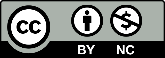 PENDAHULUAN Sejak zaman prasejarah, manusia telah mengenal kebudayaan membuat pakaian sebagai pelindung badan dari panas, dingin, gangguan serangga, dan benda tajam. Pakaian mempunyai keindahan atau estetika dengan melindungi bagian-bagian tertentu. Di samping itu pakaian juga menunjukkan atau melambangkan status dan kedudukan sosial seseorang.   Bagi orang Jawa salah satu kelengkapan berbusana adalah tutup kepala atau Blangkon. Blangkon adalah kain penutup kepala tradisional kaum pria Jawa yang digunakan sebagai pelengkap busana tradisional. Selain sebagai pelindung terhadap sinar matahari, Blangkon juga memiliki fungsi sosial yang menunjukkan martabat atau kedudukan sosial bagi pemakainya. Sebagian besar masyarakat Jawa menjadikan Blangkon sebagai simbol atau ciri khas dan konon digunakan sebagai pembeda antara kaum ningrat kraton dengan masyarakat jelata yang hanya memakai iket sebagai penutup kepala. Masyarakat Jawa beranggapan bahwa kepala lelaki memiliki arti penting, sehingga pelindung kepala lelaki sebagai penutup tubuh yang amat diutamakan, sehingga masyarakat Jawa kuno menggunakan Blangkon sebagai pakaian keseharian dan dapat dikatakan sebagai pakaian wajib (Toekio, 1980-1981: 27).   Dulu nama Blangkon adalah iket. Wujud, guna, dan manfaatnya sama dengan Blangkon, akan tetapi masih berwujud kain motif batik tertentu. Ketika akan digunakan di kepala iket tersebut dililitkan di kepala dan dibentuk sedemikian rupa (Hayono, 2018).   Bagi masyarakat Yogyakarta, keberadaan Blangkon bukan hanya sekedar untuk menutupi kepala dari panasnya matahari atau dinginnya udara malam, melainkan juga sebagai simbol status bagi pemakainya. Blangkon Yogyakarta menjadikan simbol status bagi pemakainya dikarenakan pada zaman dahulu Blangkon hanya dipakai oleh kalangan tertentu seperti Sultan, keluarga Sultan, dan Abdi Dalem, karena pada zaman dahulu dengan tingkat perekonomian yang kurang baik masyarakat pun dikelompokan menjadi 3 golongan yaitu bangsawan, priyayi, dan rakyat biasa.   Blangkon Yogyakarta pun memiliki banyak makna disetiap bentuknya yang dapat disampaikan kepada masyarakat, bertujuan untuk memberi informasi tentang Blangkon Yogyakarta sehingga masyarakat mampu mengenali tentang Blangkon Yogyakarta secara mendalam melalui media informasi seperti media film dokumenter.     Film dokumenter menurut Fachruddin (2017: 265-266) adalah film yang mendokumentasikan cerita nyata dan dilakukan pada lokasi yang sesungguhnya, juga sebuah gaya dalam memfilmkan dengan efek realitas yang diciptakan dengan cara penggunaan kamera, suara dan lokasi. Selain mengandung fakta, film dokumenter juga mengandung subjektivitas pembuatnya, yakni sikap atau opini pribadi terhadap suatu peristiwa, oleh karena itu, film dokumenter bisa menjadi media untuk mengungkapkan realitas. Disalah satu film dokumenter tentang Blangkon Yogyakarta yang berjudul “Iket Sirah” menjelaskan tentang pengertian Blangkon Yogyakarta serta pembuatan Blangkon Yogyakarta yang dijelaskan oleh Abdi Dalem kraton Yogyakarta dan salah satu pengerajin Blangkon Yogyakarta. Sayangnya, fim dokumenter “Iket Sirah” menjadi kurang lengkap, karena belum menjelaskan tentang makna Blangkon Yogyakarta sebagai simbol status bagi pemakainya.METODE PENELITIAN Penelitian ini menggunakan pendekatan kualitatif, yaitu analisis semiotika menurut teori Ferdinand De Saussure. Sedangkan analisis dalam film dokumenter Iket Sirah menggungakan teori Mise-en Scene.Sobur (dalam Ismayani, 2017: 33) menurut Saussure, tanda terdiri dari bunyi-bunyian dan gambar, disebut signifier atau penanda, dan konsep-konsep dari bunyi-bunyian dan gambar, disebut signified. Dalam berkomunikasi, seseorang menggunakan tanda untuk mengirim makna tentang objek dan orang lain akan menginterpretasikan tanda tersebut. Objek bagi Saussure disebut “referent”. Saussure memaknai “objek” sebagai referent dan menyebutkannya sebagai unsur tambahan dalam proses penandaan.Sobur (dalam Ismayani, 2017: 33) mengemukakan Tanda adalah kesatuan dari suatu bentuk penanda (signifier) dengan sebuah ide atau petanda (signified). Dengan kata lain, penanda adalah “bunyi yang bermakna” atau “coretan yang bermakna”. Jadi, penanda adalah aspek material dari bahasa apa yang didengar dan apa yang ditulis atau dibaca. Petanda adalah gambaran mental, pikiran, atau konsep. Jadi petanda adalah aspek mental dari bahasa. Mesti diperhatikan adalah bahwa dalam tanda bahasa yang konkret, kedua unsur tersebut tidak bisa dilepaskan. Tanda bahasa selalu mempunyai dua segi: penanda atau petanda; signifier atau signified; significant atau signifie. Suatu penanda tanpa petanda tidak berarti apa-apa dan karena itu tidak merupakan tanda. Sebaliknya, suatu petanda tidak mungkin disampaikan atau ditangkap lepas dari penanda; petanda atau yang ditandakan itu termasuk tanda sendiri dan dengan demikian merupakan suatu faktor linguitis.    Bordwell dan Thomson (dalam Nurhablisyah dan Susanti, 2020: 1) menjelaskan pendekatan Mise-en Scene. Pendekatan ini menitikberatkan elemen dalam film, yang dilihat dari sisi kamera oleh penonton dan bagaimana kamera diatur sedemikian rupa. Elemen-elemen itu terdiri dari; dekorasi, pencahayaan, ruang, kostum dan akting para bintang film. Semua elemen ini menjadi satu kesatuan yang menciptakan mood cerita hingga pemaknaan visual.   Mise-en-scene menyangkut komposisi visual, gerakan dan posisi aktor di dalam layar, dan property sebagai bagian dari desain panggung. Pemaknaan dari Mise-en-scene, juga dilihat dari sisi bahasa film. Bahasa dalam konteks film adalah sistem, lambang dan tanda (sign) yang digunakan sebagai alat untuk berkomunikasi dan signifikasi. Listiani (dalam Nuhablisyah dan Susanti, 2020: 4) HASIL DAN PEMBAHASAN Blangkon YogyakartaSeiring perkembangan zaman Blangkon tidak hanya dipakai oleh raja-raja saja tetapi masyarakat pun diperbolehkan untuk memakai Blangkon, tujuan dibuatnya Blangkon Yogyakarta antara lain sebagai berikut (Haryoto, 2018) :Blangkon Sebagai Pelindung Pikiran Yang BaikDengan pemakaian Blangkon haruslah menjaga pemikiran yang baik tetap terjaga dan tidak membuat hal yang buruk kepada bumi dan seisinya, serta menerapkan etika kesopanan terhadap sesama.Blangkon Sebagai Kelengkapan Pakaian.Setiap suku bangsa di Indonesia masing-masing pasti memiliki pakaian adat yang dapat dijadikan ciri khas, tidak terkecuali pakaian adat dari suku Jawa, Blangkon merupakan salah satu atribut dalam pakaian adat pria Jawa. Bagi para abdi dalem yang bertugas di Kraton. Pemakaian Blangkon adalah sesuatu yang diwajibkan, Blangkon merupakan atribut dalam lingkungan masyarakat Jawa, terutama di kawasan Kraton Yogyakarta.Blangkon sebagai wujud keindahan Bentuk dan motif Blangkon merupakan kesatuan ide yang dikeluarkan oleh orang Jawa dan kemudian disalurkan ke dalam suatu proses sehingga menciptakan benda pakaian yang dihendaki dan memiliki nilai keindahan bagi si pemakainya.Ciri-ciri bentuk Blangkon Yogyakarta     Bentuk Blangkon Yogyakarta berbeda dengan bentuk Blangkon dari daerah lainnya. Ciri khusus dari Blangkon Yogyakarta yang dibuat menjadi lebih menarik dan dibedakan dengan Blangkon dari daerah lainnya.Berikut adalah ciri-ciri Blangkon Yogyakarta (Tiana, 2013: 37-39):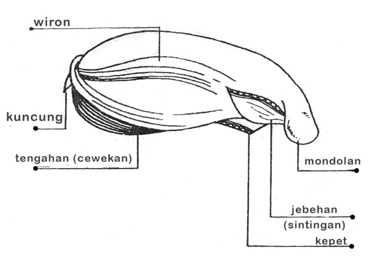 Gambar 3.1Bagian–Bagian Blangkon YogyakartaSumber: Tiana. A.L, 2013Wiron (kain panjang)Wiron atau lipatan kain Blangkon Yogyakarta yang berada dibagian atas Blangkon yang dilipat menyamping dan dilipat pada bagian kiri dan kanan menghadap ke atas.Sintingan (bentuk daun)Sintingan bentuknya seperti daun yang terletak pada sisi kiri dan kanan mondholan. Pada zaman dulu Sintingan dibedakan menurut status sosial si pemilik, akan tetapi perbedaan itu saat ini sudah ditiadakan lagi.Mondolan (tonjolan)Mondolan merupakan ciri khusus dari Blangkon Yogyakarta. Mondolan ini berbentuk bundar seperti telor itik di bagian bawah yang berada di belakang Blangkon.Kuncung (jethiran)Kuncung berada di bagian atas depan dari Blangkon, di sudut atas di atas dahi pada umumnya saat ini Blangkon tidak diberikan Kuncung. Pada zaman dulu hanya digunakan oleh orang yang bersifat nakal atau bahasa orang Jawa ndugal, bahkan orang biasa kalau mengenakan Blangkon yang terdapat Kuncung akan terkesan sebagai orang nakal, sesuai dengan karakter yang memakainya. Bentuk Kuncung ini biasanya digunakan pada Blangkon yang dipakai anak muda.Tengahan (cewekan)     Bagian atas mulai dari depan memanjang atau terbelah dua tersebut tengahan atau cewekan ada juga yang menyebutnya dengan istilah waton. Tengahan ini sangat menentukan karakter pengguna Blangkon. Tengahan yang menjulang tinggi (mancung) disebut kepangeranan, sesuai dengan namanya jenis ini hanya cocok untuk seorang pangeran atau bangsawan tingkat tinggi. Tengahan yang masuk kategori tinggi lainya adalah kasatritan, ini lebih rendah yang pertama. Jenis ini juga hanya digunakan “orang dalam” Kraton. Sedangkan yang sering dipakai oleh masyarakat umum adalah berjenis Pidhian, jenis bentuknya lebih rendah dari cewekan. Namun ada yang paling rendah, disebut dengan Kamicucen, karena posisinya sangat rendah, hampir menempel dengan bulatan. Jenis ini hanya digunakan oleh orang tua dan yang ilmunya tinggi, karena memvisualkan sebagai yang sangat bersahaja.KepetKepet terletak dibagian belakang telinga, bagian ini hampir sama umtuk setiap Blangkon. Bagian Blangkon yangmenunjukan ciri Blangkon adalah cetet yaitu bagian ekor Blangkon berupa lembaran kain yang berbentuk runcing. Ini sebenarnya adalah ujung iket.Makna BlangkonAda tiga makna yang dapat dianalisis pada Blangkon Yogyakarta yaitu:Makna estetikaMakna martabatMakna etikaMakna yang dapat dianalisis pada analisis makna Blangkon Yogyakarta sebagai simbol status pada film dokumenter Iket Sirah adalah makna martabat.Khairi (dalam Tiana, 2013: 14) Makna martabat adalah tingkatan harkat kemanusiaan dan kedudukan yang terhormat. Martabat dapat menjadikan manusia sebagai makhluk hidup yang paling sempurna di antara makhluk-makhluk yang lain, karena manusia dikaruniai potensiSoelarto (dalam Tiana, 2013: 29) mengatakan bahwa pelapisan sosial masyarakat Yogyakarta terdiri atas tiga golongan, yaitu:Golongan BangsawanMereka yang disebut dengan golongan bangsawan ialah sultan, putra-putri sultan, saudara sultan, kerabat sultan. Golongan bangsawan ini merupakan golongan sosial yang paling tinggi derajatnya dibandingkan dengan golongan-golongan sosial lainnya.Pada golongan ini memiliki jenis Blangkon yang membedakan golongan lainnya. Karena pada golongan ini tingkat status sosialnya berada dipaling atas. Blangkon yang digunakan pada golongan ini adalah jenis Blangkon Wirasat, Truntum dan Modang. Berikut analisis motif Blangkon:Tabel 3.1Analisis Blangkon Yogyakarta Golongan BangsawanSumber: Dokumen pribadi, 2020Golongan PriyayiSebagian golongan priyayi sebenarnya masih termasuk golongan bangsawan, karena masih memiliki hubungan kekerabatan atau keturunan dengan sultan. Sebagian lagi merupakan para punggawa Kraton yang disebut dengan Abdi Dalem, dan juga para punggawa kepatihan termasuk pegawai pemerintahan umum. Baik untuk abdi dalem maupun pegawai kepatihan semuanya diberi gelar keningratan yang disesuaikan dengan pangkat, jabatan dan kedudukannya, yang diberikan oleh sultan.Pada golongan ini pun memiliki jenis Blangkon yang berbeda, karena kedudukan sosialnya termasuk menengah atau dibawah dari kedudukan bangsawan.  Jenis Blangkon yang digunakan pada golongan ini adalah jenis Blangkon Celengkewengan, Nyobis, Nyekok dan Njebeh. Berikut adalah analisis motif dan gaya Blangkon:Tabel 3.2Analisis Blangkon Yogyakarta Golongan PriyayiSumber: Dokumen pribadi, 2019Golongan RakyatDalam golongan ini adalah masyarakat di kota dan di desa yang terdiri atas para pedagang atau pengusaha, buruh maupun petani. Mereka yang tinggal di pedesaan biasanya disebut dengan wong cilik. Maknanya sebagai orang kecil, suatu kalimat khiasan untuk menyatakan diri mereka dari rakyat jelata.Pada golongan ini memiliki jenis Blangkon yang berbeda pula dengan golongan lainnya. Karena, kedudukan sosial pada golongan ini adalah tingkat bawah dan tidak mempunyai jabatan (rakyat biasa). Jenis Blangkon yang digunakan pada golongan ini adalah Menduran, Nyinting dan Kamicucen. Berikut penjelasan gaya Blangkon: Tabel 3.3Analisis Blangkon Yogyakarta Golongan RakyatSumber: Dokumen pribadi, 2019Analisis media film dokumenter Iket Sirah    Sekilas tentang film dokumenter Iket Sirah film dokumenter Iket Sirah yang disutradarai oleh Putra Raditiya Oradana dengan durasi 13:02 menit, yang memfilmkan tentang Blangkon Yogyakarta. pada film ini menjelaskan asal mula, perkembangan serta makna Blangkon Yogyakarta yang disampaikan oleh salah satu Abdi Dalem Kraton Yogyakarta bernama KRT. H. Jatiningrat. S.H. Beliau menjelaskan tentang asal mula Blangkon Yogyakarta berdasarkan makna yang ada di dalamnya sebagai simbol pengendalian diri. Adapun penjelasan tentang pembuatan Blangkon Yogyakarta yang disampaikan oleh salah satu pengerajin Blangkon Yogyakarta bernama Khoirudin, beliau menjelaskan tentang pembuatan Blangkon serta menjelaskan makna pada saat pembuatan Blangkon Yogyakarta. serta penjelasan lainnya yang terkait dengan Blangkon Yogyakarta dengan suasana pada daerah Yogyakarta.Tabel 3.4Analisis Film Dokumenter Iket SirahSumber: Dokumen Pribadi, 2020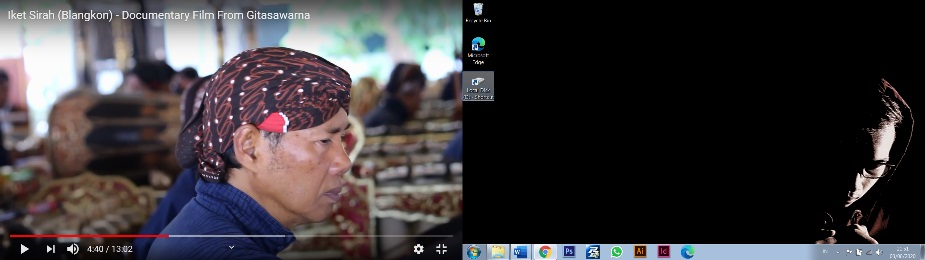 Gambar 3.13Adegan Abdi Dalem Tidak Memakai Blangkon Motif ModangSumber: Iket Sirah, 2020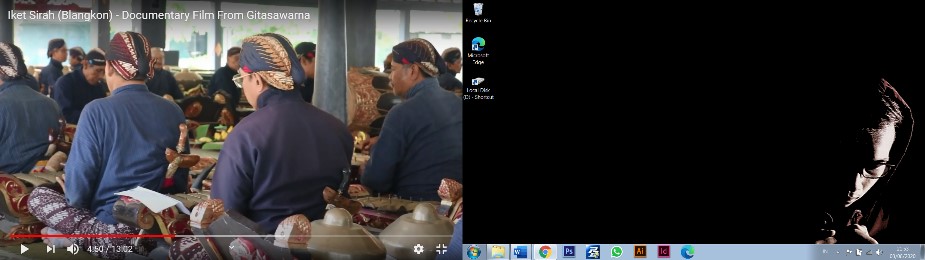 Gambar 3.14Adegan Abdi Dalem Memakai Blangkon Motif ModangSumber: Iket Sirah, 2020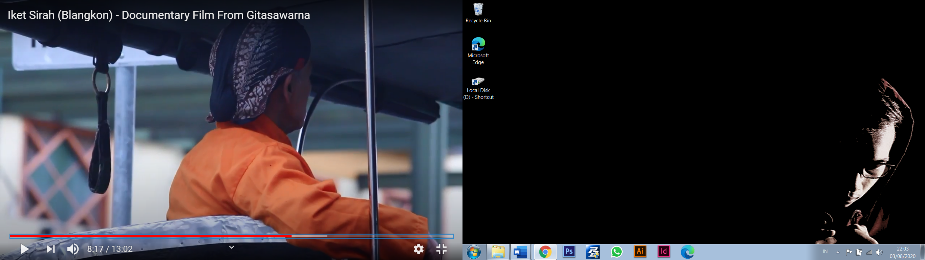 Gambar 3.15Adegan Penunggang Kusir Delman Memakai Blangkon Motif ModangSumber: Iket Sirah, 2020Adegan Abdi Dalem yang sedang memainkan alat musik gamelan menggunakan Blangkon dengan motif Modang seperti pada gambar 3.14, akan tetapi ada Abdi Dalem yang menggunakan Blangkon dengan motif lainnya seperti gambar 3.13 sehingga  menimbulkan ketidak selarasan dengan Abdi Dalem lainnya yang menggunakan Blangkon motif Modang. Penggunan Blangkon dengan motif Modang juga dipakai oleh seorang kusir delman, yang seharusnya Blangkon dengan motif Modang dipakai oleh golongan priyayi seperti pada gambar 3.15.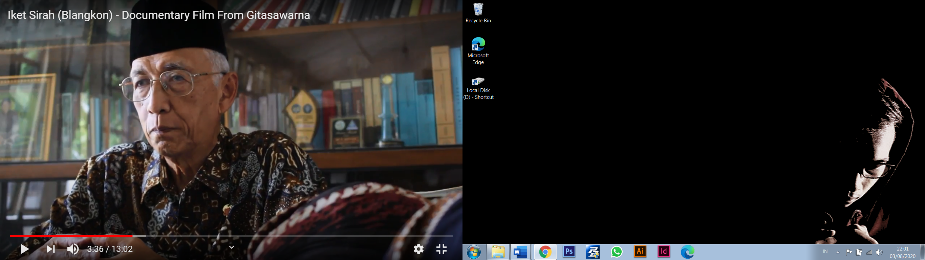 Gambar 3.16Adegan Abdi Dalem Tidak Memakai BlangkonSumber: Iket Sirah, 2020Blangkon Yogyakarta sebagai simbol status bagi pemakainya. Pada zaman dahulu yang menjadikan suatu tanda pada setiap golongan status pada masyarakat Yogyakarta, dapat dibedakan  menurut antar golongan bangsawan, golongan priyayi dan golongan rakyat. Blangkon dibedakan menurut golongannya terlihat pada motif dan bentuk Blangkon itu, sehingga setiap golongan mempunyai motif dan bentuk tersendiri dikarenakan motif dan bentuk Blangkon itu mempunyai maknanya tersendiri dari setiap motif dan bentuk Blangkon dari setiap golongannya.     Pada film dokumenter Iket Sirah tidak menjelaskan Blangkon Yogyakarta secara mendalam seperti motif dan bentuk, serta makna dari setiap bentuk Blangkon dan pembeda dari golongan status masyarakat.Secara simbol status Blangkon Yogyakarta dianalisis dengan pendekatan Semiotika Ferdinand De Saussure dapat disimpulkan bahwa Blangkon Yogyakarta mempunyai makna simbol status bagi si pemakainya yang dibedakan menurut golongan statusnya golongan tersebut antara lain: golongan bangsawan, golongan priyayi, dan golongan rakyat. Setiap golongan mempunyai makna bentuk dan motif yang berbeda yang dapat membedakan setiap golongan.Dalam teori mise and scene dari Film dokumenter Iket Sirah , analisis dari tiap scene dalam film tersebut, Blangkon Yogyakarta  dikenakan tidak pada makna bagi simbol status, ada beberapa scene pada film tersebut tidak menunjukan  penggunaan Blangkon Yogyakarta yang tepat seperti Abdi Dalem menggunakan motif  yang berbeda dengan motif modang, sedangkan kusir delman menggunakan Blangkon dengan motif  modang. Ketidak selarasan dalam  penggunaan Blangkon Yogyakarta menjadi suatu pengertian yang berbeda pada saat penyampaian terhadap masyarakat tentang Blangkon Yogyakarta.SIMPULAN Blangkon Yogyakarta memiliki kegunaan dan fungsi yang menunjukan kewibawaan seorang pria Jawa. Blangkon Yogyakarta juga digunakan sebagai pembeda status sosial bagi pemakainya. Tanda dan penanda sangat berhubungan dengan Blangkon Yogyakarta sebagaimana Blangkon mempunyai ragam hias dan bentuknya yang berbeda-beda menurut golongan masyarakatnya sehingga tanda yang dibuat pada Blangkon Yogyakarta akan mendapatkan petanda pada arti dari tanda tersebut. Sehingga Blangkon Yogyakarta mempunyai kegunaan dan fungsi sebagai pembeda golongan sosial pada pemakainya, akan tetapi dengan perkembangan zaman kegunaan dan fungsi Blangkon Yogyakarta sebagai pembeda antar golongan sudah memudar dan menjadi sama pengguna Blangkon Yogyakarta di setiap golongan akan tetapi, ada beberapa peraturan yang masih menjalani pakem pada penggunaan Blangkon Yogyakarta terutama pada lingkungan Kraton Yogyakarta. Film dokumenter Iket Sirah diharapkan bisa memberikan informasi terhadap masyarakat tentang Blangkon Yogyakarta sehingga masyarakat khususnya masyarakat Yogyakarta paham akan fungsi dan makna dalam Blangkon Yogyakarta. Akan tetapi, pada kenyataannya film dokumenter Iket Sirah belum bisa menjadi media informasi terhadap masyarakat tentang Blangkon Yogyakarta, dikarenakan penjelasan yang disampaikan pada film dokumenter ini seperti penjelasan makna dari bentuk Blangkon, makna dari simbol status Blangkon, makna motif Blangkon dan menjelaskan tentang pengertian Blangkon Yogyakarta belum dijelaskan secara lengkap dan mendalam.DAFTAR PUSTAKA Ayawaila, G. R. (2009). Dokumenter: Dari ide sampai produksi. Jakarta: FFTV IKJAziz, F. I., Afinta, U. N., Nainggolan, N. S., Simanjuntak (2018). Kreasi busana daerah indonesia warisan nusantara. Jakarta: Yayasan Kemala Bhayangkari.Departemen Pendidikan Dan Kebudayaan (1977). Adat Istiadat Daerah Istimewa Yogyakarta. Jakarta: Departemen Pendidikan Dan KebudayaanDirektorat Jendral Kebudayaan (1990). Pakaian Adat Tradisional Daerah Istimewa Yogyakarta. Jakarta: Departemen Pendidikan dan Kebudayaan.Facruddin, A. (2017). Dasar-dasar produksi televisi. Jakarta: Prenada MediaIsmayani. (2017). Pesan Dakwah Dalam Film “Aku Kau Dan Kua” (Analisis Semiotika Ferdinand de Saussure). Fakultas Dakwah Dan KomunikasiUniversitas Islam Negeri Alauddin Makassar. Makasar.Jandra. M., Tashadi., Wibowo, HJ., Suhatno. & Kamdhani. (1991). Perangkat / alat-alat dan pakaian serta makna simbolis upacara keagamaan di lingungan keraton Yogyakarta. Yogyakarta: Departemen Pendidikan Dan Kebudayaan.Kutoyo. S. (1997). Sejarah Daerah Istimewa Yogyakarta. Yogyakarta: Departemen Pendidikan dan kebudayaan.Mabruri, A (2018). Produksi Program Tv Non-Drama Managemen Produksi Dan Penulisan Naskah. Jakarta: Grasindo.Muslimin, N. (2018). Bikin Film Yuk. Yogyakarta: AraskaNurhablisyah., Susanti. K. (2020). Film Biografi Agus Salim Dalam Film “Moonrise Over Egypt” Sebagai Media Pembelajaran. Vol. 7, No. 3. Universitas Indraprasta PGRI Program Studi Desain Komunikasi Visual. Jakarta.Rabiger, M. (2008). Directing The Dokumentary, Third Edition. Singapore: Focal Press.Sarimo, (2007). Blangkon Gaya Yogyakarta Ditinjau Dari Bentuk Motif Dan Mana Simbolisnya. SurakartaSunarto. D. (2013). Kesetiaan abdi dalem. Yogyakarta Tiana. A. L. (2013). Analisis makna blangkon pola Yogyakarta. Fakultas Keguruan dan Ilmu pendidikan Universitas Lampung. Lampung.Toekio, S. (1980). Tutup kepala tradisional Jawa, jakarta: Departemen Pendidikan Dan KebudayaanWahyono, T. (2009). Perajin Blangkon yang tak lagi diminati, dalam jurnal Sejarah dan Budaya. Vol.IV. No,8 . Departemen Kebudayaan dan pariwisata. Jakarta Wibowo, H. J., Supanto., Pramono. & Moeljono.  (1990). Pakaian adat tradisional daerah, Daerah Istimewa Yogyakarta. Yogyakarta: Departemen Pendidikan Dan KebudayaanZoebarazy, I. (2010). Kamus istilah televisi & film. Jakarta: PT gramedia pustaka utamaGolongan bangsawanGolongan bangsawanPenandaTandaBlangkon Motif wirasat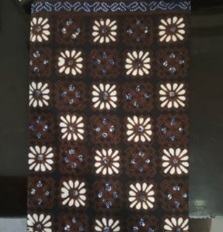 Gambar 3.2Blangkon Yogyakarta Dengan Motif WirasatSumber: Dokumentasi Pribadi. 2019Motif ini berarti berupa pengharapan supaya dikabulkan semua permohonannya dan bisa mencapai kedudukan yang tinggi serta bisa mandiri terpenuhi secara materi (Tiana, 2013: 46)Blangkon Motif Truntum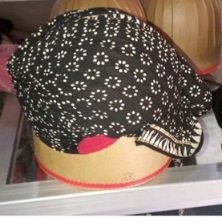 Gambar 3.3Blangkon Yogyakarta Dengan Motif TruntumSumber: Dokumentasi Pribadi. 2019Motif ini berbentuk tebaran bunga-bunga kecil yang melambangkan bintang di malam hari. Maknanya bahwa kehidupan manusia tidak lepas dari dua hal. Seperti gelap terang, susah senang, kaya miskin dan sebagainya (Tiana, 2013: 46)Golongan priyayiGolongan priyayiPenandaPetandaBlangkon Motif Celengkewengan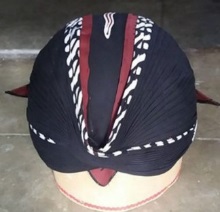 Gambar 3.4Blangkon Yogyakarta Dengan Motif CelengkewenganSumber: Dokumentasi Pribadi. 2019Motif ini mempunyai hiasan berupa ragam hias yang dinamakan Komonde dan ragam hias yang disebut Umpak. Tetapi memakai medang atau hiasan lainnya. Motif ini menggambarkan keberanian juga berarti sifat kejujuran, polos apa adanya. (Tiana, 2013: 43)Blangkon Motif Modang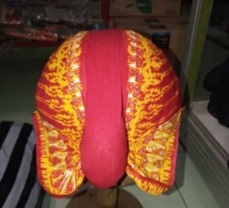 Gambar 3.5Blangkon Yogyakarta Dengan Motif ModangSumber: Dokumentasi Pribadi. 2019Modang ini merupakan ornamen simbol yang menggambarkan lidah api. Api merupakan penggambaran kehidupan serta penilaian tinggi. Motif modang ini bermakna kesaktian untuk meredam angkara murka, yaitu sebelum mengalahkan musuh dari luar harus mengalahkan musuh yang datangnya dari dalam diri sendiri yaitu nafsu (Tiana, 2013: 44)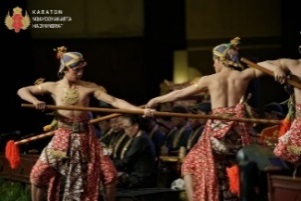 Blangkon Gaya NyobisGambar 6. Blangkon Yogyakarta Dengan Gaya NyobisSumber: Dokumentasi Pribadi. 2019Sintingan Blangkon gaya “Nyobis” bentuknya lebar (njrebebeh, Jawa) mengitari Mondolan (Blangkon ini lazimnya dikenakan untuk seragam upacara-upacara saja atau pasamuwan). Di samping itu karena bentuknya yang kelihatan formal. Maka Blangkon ngobis dipakai oleh para penari lawung yang sedang menarikan tari gagahan, misalnya tarian perang-perangan dan wayang orang lakon menak dan tarian lainnya yang patrioti, misalnya tarian (Wibowo, 1990: 82)Blangkon Gaya Njebeh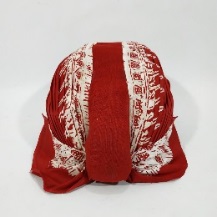 Gambar 3.7Blangkon Yogyakarta Dengan Gaya NjebehSumber: Dokumentasi Pribadi. 2019Kata Jawa Njebeh berarti ditarik ke kiri dan ke kanan, sehingga bentuknya melebar dan terbuka. Di jebeh (Jawa, berarti di jereng jrebebeh; ditarik melebar, besar Sintingan sama dan dipasang atau diletakan secara simetris pada kiri kanan Mondolan). Dulu Blangkon dengan gaya njebeh dikenakan oleh abdi dalem kadipaten (Wibowo, 1990: 82)Golongan RakyatGolongan RakyatPenandaPetandaBlangkon Gaya Menduran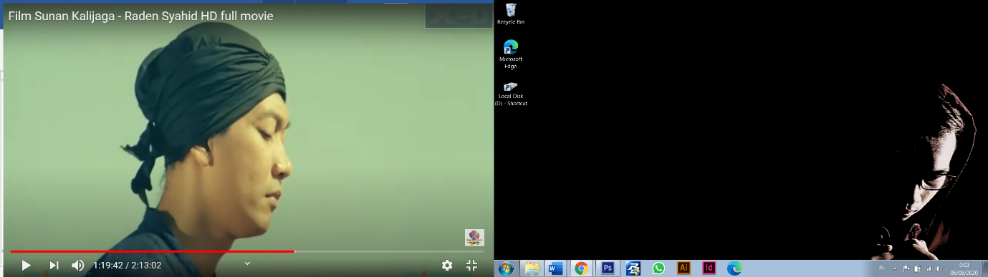 		Gambar 3.8Blangkon Yogyakarta Dengan Gaya MenduranSumber: Dokumentasi Pribadi. 2019Blangkon Menduran banyak dipakai orang Yogyakarta (menduran dari kata madura, jadi gayanya Madura) biasanya Blangkon ini dipakai di rumah sebagai penutup kepala, seperti halnya peci beludru, bentuknya sederhana tidak permanen, cara memakainya hanya dililitkan. Dengan demikian sesudah dikenakan dapat dilepas dan dijemur supaya tidak berbau dan berjamur. Para petani di daerah Yogyakarta lebih suka mengenakan Blangkon Yogyakarta disamping adapula yang menggunakan corak menduran. Alasan menggunakan corak ini adalah praktis cara mengenakannya  (Wibowo, 1990: 83).  Blangkon Gaya Kamicucen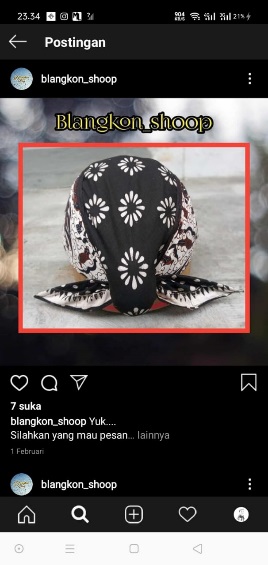 Gambar 3.9Blangkon Yogyakarta Dengan Gaya KamicucenSumber: Dokumentasi Pribadi. 2019Sintingan Blangkon ”kamicucen” bentuknya kecil ukurannya sama (simetris), Sintingan dipasang pada “cekokan” atau Mondolan, biasanya yang menggunakan Blangkon jenis ini para orang tua atau sesepuh. Itulah sebabnya, Blangkon Kamicucen ini disebut Blangkon kesepuhan. Kalau ada remaja atau anak muda yang menginginkan mengenakan Blangkon ini, maka sintingannya dibuat agak besar (Wibowo, 1990: 81). Blangkon Gaya Nyinting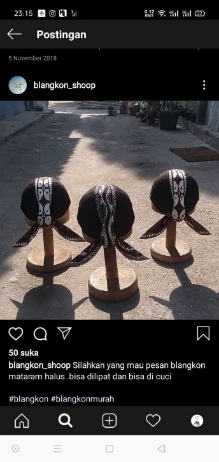 Gambar 3.10Blangkon Yogyakarta Dengan Gaya NyintingSumber: Dokumentasi Pribadi. 2019Sinting pada gaya nyinting bentuk tidak seperti kamicucen , tetapi di ikat dengan kuat (tali pati, Jawa) semua sintingan dilekok tepat pada sebelah kiri dan kanan lekokan, dilihat dari cara mengenakan Blangkon nyinting ada sesuatu keunikan, yaitu bila yang menggunakan Blangkon ini orang biasa, Sintingan bagian kiri harus ditarik ke bawah sehingga posisinya menjadi tidak berimbang (asimetris) orang Jawa menyebutkan sengkleh siji. (Wibowo, 1990: 81).NaratifNaratifTokoh KRT. H. Jatiningrat. S.H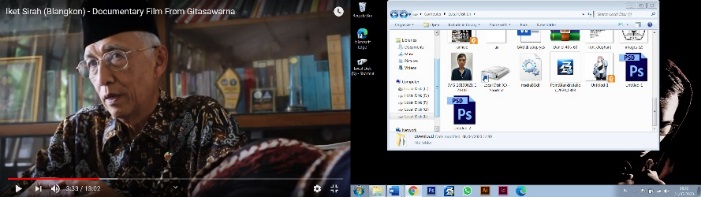 Gambar 3.11Suasana Perkenalan KRT. H. Jatiningrat. S.HSumber: Iket Sirah, 2020Tokoh ini adalah salah satu Abdi Dalem kraton Yogyakarta, sebagai pengageng tepas duoropuro kraton Yogyakarta. tokoh tersebut dalam film dokumenter Iket Sirah sebagai narasumber yang menjelaskan tentang asal mula Blangkon Yogyakarta yang berisi tentang kegunaan Blangkon, serta simbol Blangkon sebagai pengendalian diri dari pemikiran yang buruk dan hawa nafsu.Khoirudin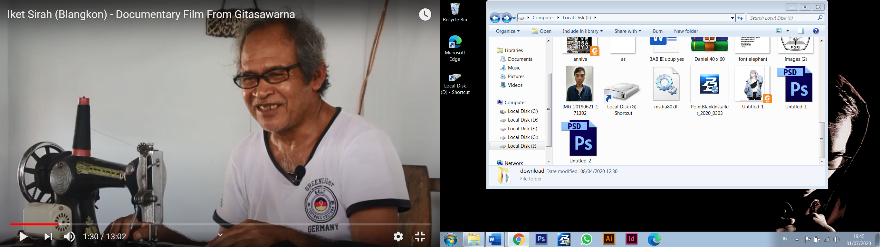 Gambar 3.12Suasana Perkenalan KhoirudinSumber: Iket Sirah, 2020Tokoh ini adalah salah satu pengerajin Blangkon Yogyakarta. tokoh tersebut dalam film dokumenter Iket Sirah sebagai narasumber yang menjelaskan tentang pembuatan Blangkon serta menjelaskan tentang makna pembuatan Blangkon Yogyakarta yang berisi bahwa membuat Blangkon menghadap ke bawah (menunduk) yang mengartikan jika melihat kebawa hidup akan menjadi bahagia begitupun sebaliknya jika melihat ke atas hidupnya akan merasa ingin yang berlebih. Seperti contoh orang yang memiliki sepedah akan beringinan memiliki motor. Akan tetapi ketika melihat kebawah seperti contoh orang yang memiliki sepedah melihat orang yang hanya bisa berjalan kaki maka rasa yang akan didapat adalah bahagia. Tidak ada penjelasan tentang tokoh pendukung dalam film dokumenter ini sehingga penonton belum mengerti siapa tokoh tersebut dan apa perannya.Ada tokoh Abdi Dalem kraton Yogyakarta yang sedang memakai pakaian adat Yogyakarta, di mana pada scene tersebut tidak ada penjelasan tentang tokoh tersebut dan maksud dari keadaan orang tersebut.Ada seorang pria yang sedang membuat Blangkon, di mana pada scene orang itu tidak diulas secara mendalam.WaktuWaktu yang diambil sekitar pada tahun 2016. Pengambilan gambar dilakukan pada siang hari. Karena waktu sangat berhubungan erat dengan pencahayaan pada saat pembuatan film dokumenter. TempatAda banyak tempat yang bisa ditampilkan pada film dokumenter ini, namun tempat utama pada film dokumenter ini adalah kraton Yogyakarta sebagai tempat informasi tentang budaya Yogyakarta dan tempat pembuatan Blangkon Yogyakarta di rumah pak Odeng, Daerah Istimewa Yogyakarta. set ini mendominasi sekitar 70% film dokumenter. Kegiatan penjelasan ini menjadi set utama pada film dokumenter Iket Sirah.Pengambilan gambar dilaksanakan di Daerah Istimewa Yogyakarta seperti kraton Yogyakarta, malioboro, dan rumah salah satu pengerajin Blangkon.Alur cerita Alur cerita dalam film dokumenter ini adalah alur maju. Pada film dokumenter ini dimulai dengan perkenalan narasumber pengerajin Blangkon bernama khoirudin dengan menjelaskan pekerjaannya serta berapa lama beliau menjadi pengerajin Blangkon, kemudian memperkenalkan Abdi Dalem kraton Yogyakarta serta pekerjaannya. Kemudian menceritakan tentang asal mula Blangkon Yogyakarta. setelah itu menjelaskan pembuatan Blangkon Yogyakarta serta menjelaskan makna pembuatan Blangkon Yogyakarta setalah itu menjelaskan tentang makna simbol Blangkon sebagai pengendalian diri. Dan pada akhir menjelaskan tentang harapan kepada Blangkon Yogyakarta kedepannya, namun tidak menjelaskan secara lengkap makna Blangkon Yogyakarta seperti makna simbol status bagi pemakainya. Serta jenis motif Blangkon yang membedakan status bagi pemakainya. SinematisSinematisSudut pengambilan gambarUmumnya film dokumenter ini, menggunakan sudut pengambilan gambar dalam dari sudut pandang penonton (sebagai orang ke tiga).Teknik pengambilan gambar Pengambilan gambar pada umumnya menggunakan medium dan close up. Hal ini kurang memberikan dampak terhadap suasana lokasi yang ditampilkan, sehingga penonton kurang merasakan suasana daerah istimewa Yogyakarta.Pencahayaan Sekitar 80% pengambilan gambar dilakukan pada dalam ruangan dan didominasi pada siang hari, sehingga menimbulkan pencahayaan yang cukup terang dan tidak membutuhkan cahaya tambahan.Editing Pada film dokumenter Iket Sirah menggunakan transisi perpindahan antara satu video dengan video lainnya dengan cepat, serta menambahkan lagu latar belakang menggunakan gending Jawa. Penggunaan lagu tersebut untuk menambah kedekatan penonton dengan suasana Daerah Istimewa Yogyakarta.    